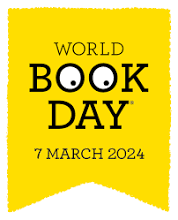 Thursday 7th of March is World Book Day. We have decided to mark this day by coming to school in our comfy pyjamas, with our favourite book. We will all get together and settle in for a Big Read in the Assembly Hall.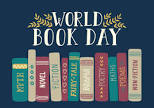 ( children will be going outside as usually, so please wear shoes and warm clothes under pjs)